Дивизионный этап лыжных гонок "Смелость быть первым"02.03.23 состоялся дивизионный этап лыжных гонок "Смелость быть первым" Поздравляем нашу команду, занявшую 2 место.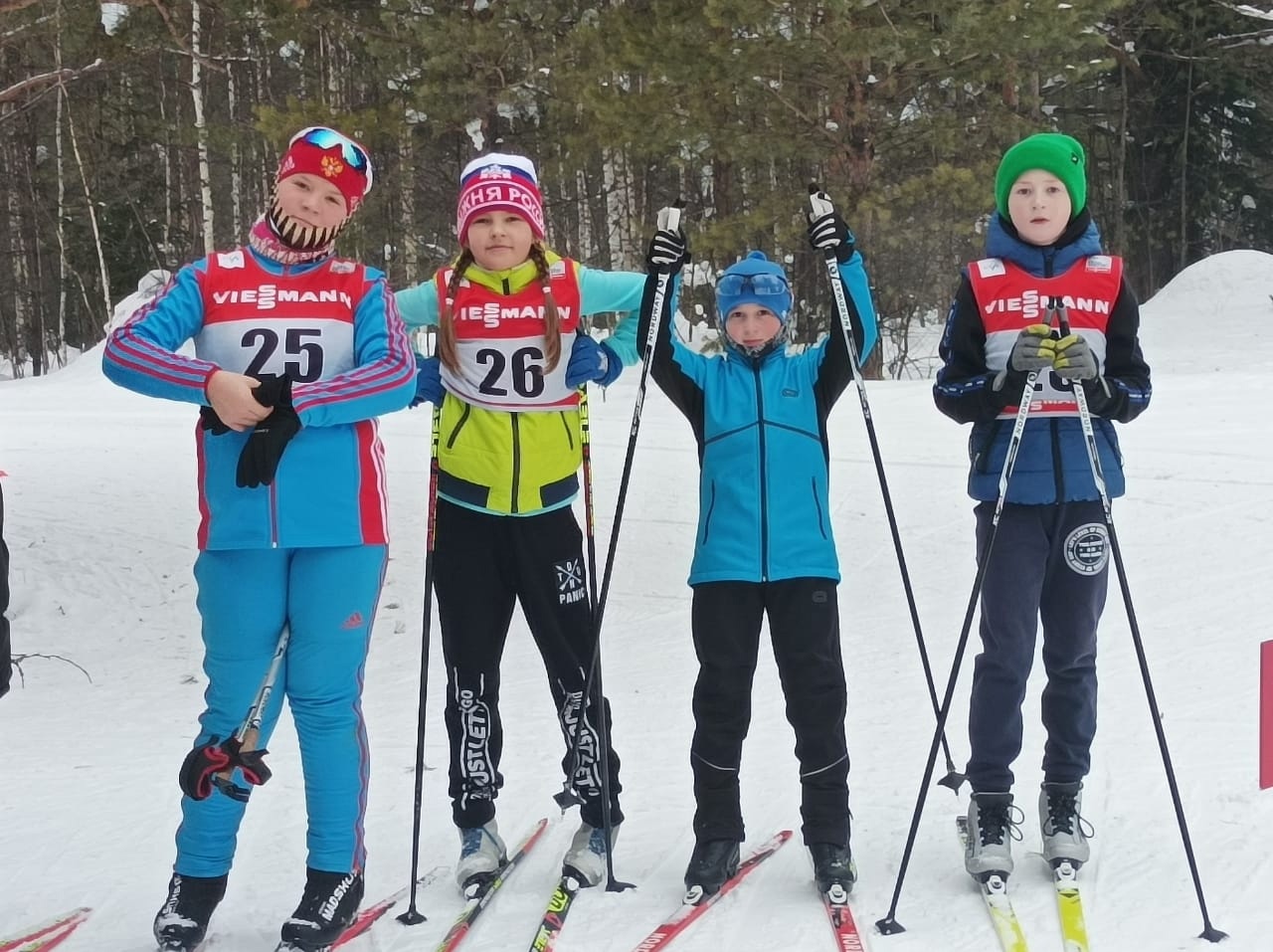 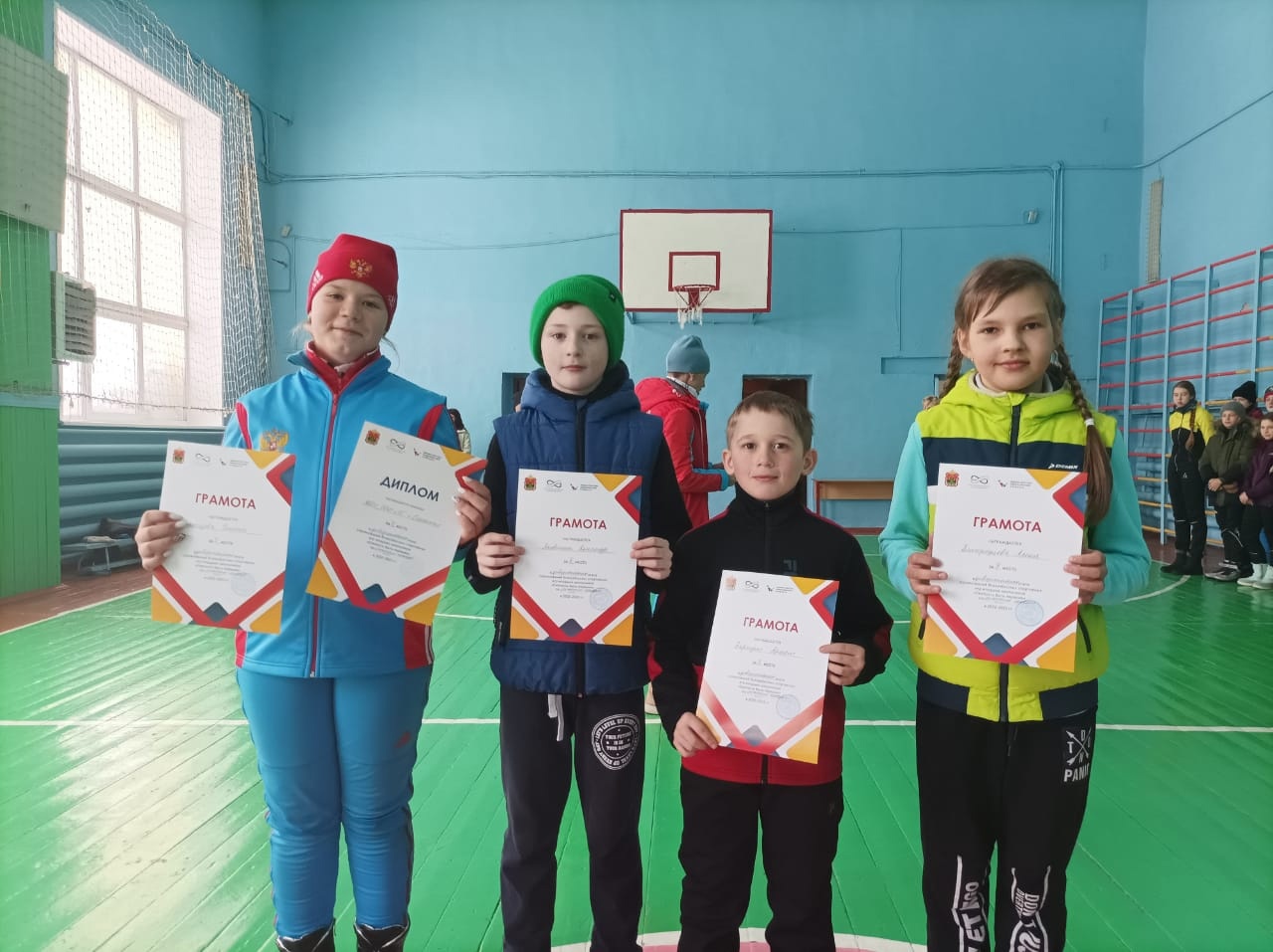 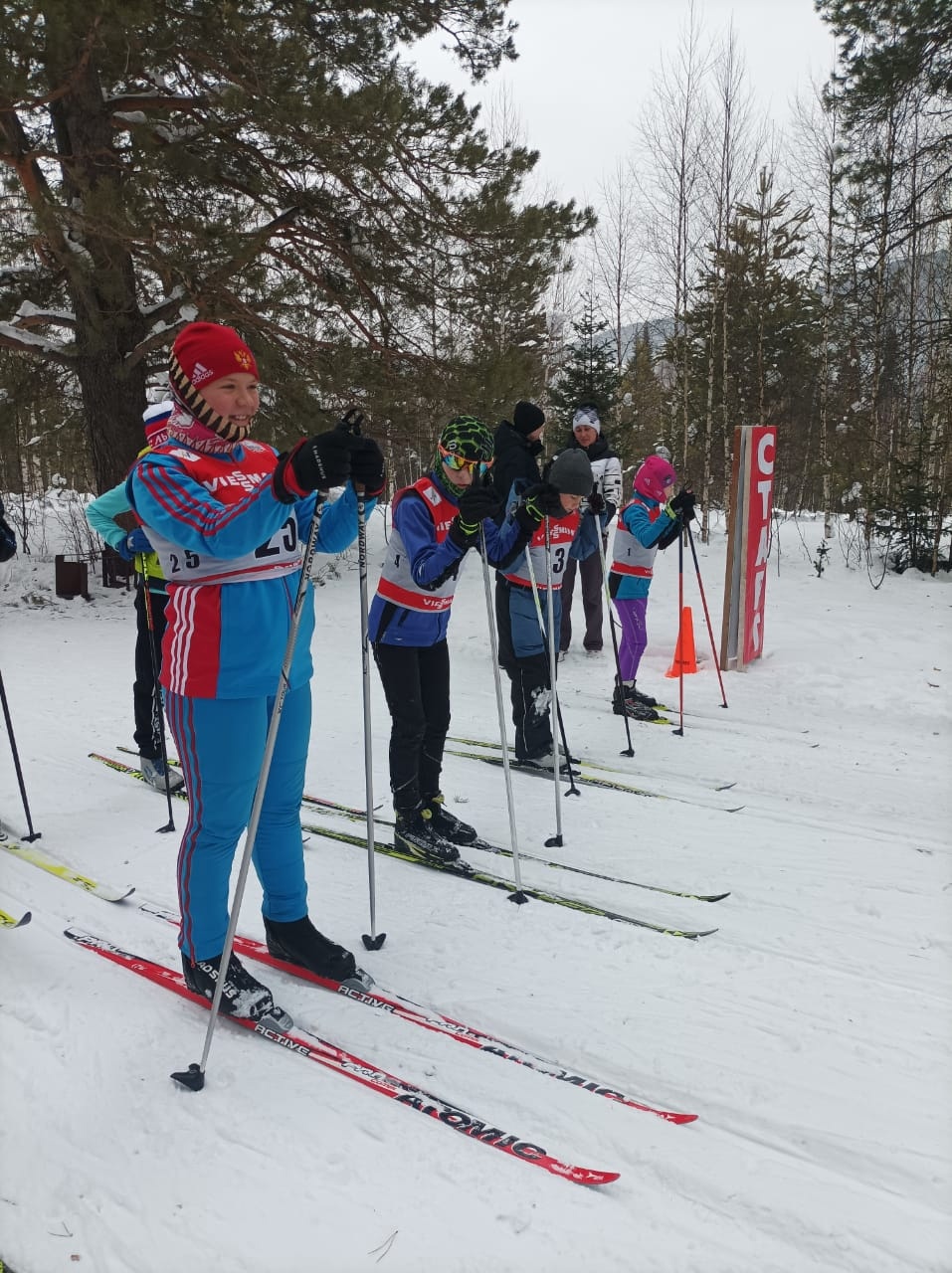 